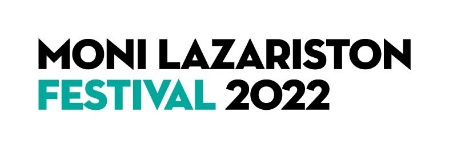 ΠΡΟΓΡΑΜΜΑΑΥΓΟΥΣΤΟΣΤΕ 03/08 | ΣΥΝΑΥΛΙΑ	The Sisters of Mercy Οι θρυλικοί The Sisters of Mercy, ένα από τα κορυφαία συγκροτήματα όλων των εποχών θα μετρήσουν μαζί μας επί σκηνής τα σαράντα χρόνια της καλλιτεχνικής τους πορείας. Έχοντας συμβάλλει στην εναλλακτική σκηνή με έντονο το πολιτικό στοιχείο, η μουσική τους παραμένει μια ζοφερή και σκοτεινή διασταύρωση μεταξύ metal, hard rock και ψυχεδέλειας, που συχνά ενσωματώνει dance beats.Doors open: 19.30 | ΕΙΣΙΤΗΡΙΑ από 36€ΤΕ 24/08 | ΣΥΝΑΥΛΙΑΜιχάλης ΧατζηγιάννηςΟ Μιχάλης Χατζηγιάννης, ένας από τους πιο εμπνευσμένους και επιτυχημένους δημιουργούς-ερμηνευτές της γενιάς του, επιστρέφει στη Θεσσαλονίκη και μας περιμένει για την πιο όμορφη, ανάλαφρη, συναισθηματική, μουσική εκδρομή. Ο αγαπημένος ερμηνευτής θα μας παρασύρει σε καλοκαιρινούς ρυθμούς, λίγο πριν να υποδεχτούμε το Φθινόπωρο, αφήνοντας το δικό του μουσικό σημάδι στο Φεστιβάλ της Μονής Λαζαριστών. Μαζί του η Μελίνα Μακρή.Ώρα έναρξης: 21.30 | ΕΙΣΙΤΗΡΙΑ από 14€ΣΑ 27/08 | ΠΑΙΔΙΚΗ ΠΑΡΑΣΤΑΣΗΔον ΚιχώτηςΜετά τις επιτυχημένες παραστάσεις του χειμώνα στο Μικρό Χορν, ο  Δον Κιχώτης έρχεται καλπάζοντας στη φαντασία του με το άλογό του για να κάνει το ανέφικτο εφικτό, να πολεμήσει με τα σκοτάδια και να προτάξει την αγάπη στην κακία! Τα παιδιά θα ζήσουν τα κατορθώματα ενός ήρωα που αγαπά την περιπέτεια της  ζωής και τολμά να τη ζήσει παρά τα εμπόδια. Οι Ανεμόμυλοι είναι πάντα εδώ κι εμείς οι Δον Κιχώτες με πανοπλία μας το όνειρο.Ώρα έναρξης: 20.30 | ΕΙΣΙΤΗΡΙΑ από 8€ΤΡ 30/08 | ΣΥΝΑΥΛΙΑMarseaux Έχοντας περιοδεύσει ανά την Ελλάδα και έχοντας αποτελέσει το καλλιτεχνικό έτερον ήμισι του hyperactive μουσικοσυνθέτη και στιχουργού Solmeister εδώ και μία πενταετία, η ανερχόμενη pop star ξεκινάει μία σειρά headline εμφανίσεων, για την παρουσίαση του προσωπικού της υλικού, όπως αυτό μας συστήθηκε στα albums «Κόρη» και «Chica». Η Marseaux φέρνει το bitchy pop attitude της επί σκηνής, με σκοπό να αναταράξει τα dancefloors, να σας κλείσει τον λαιμό από τα sing alongs, να συνεπάρει, να ενθουσιάσει, ακόμη και να συγκινήσει.Ώρα έναρξης: 21.00 | ΕΙΣΙΤΗΡΙΑ από 13€ΤΕ 31/08 | ΣΥΝΑΥΛΙΑ	Νίκος Πορτοκάλογλου & ΦΑΤΜΕΜε σύνθημα «ΕΝΑ ΦΩΣ ΑΝΑΜΜΕΝΟ», ο Νίκος Πορτοκάλογλου, ένας από τους κορυφαίους μουσικούς και τραγουδοποιούς της χώρας μας, στήνει φέτος το καλοκαίρι, μια μουσική παράσταση στηριγμένη στα πιο αγαπημένα τραγούδια του έχοντας μαζί του το θρυλικό συγκρότημα της δεκαετίας του ‘80, με τους οποίους ξεκίνησε την διαδρομή του, τους μοναδικούς Φατμέ. Πρόκειται για μια γιορτινή παράσταση, αντίδοτο στους δύσκολους καιρούς που περνάμε.Ώρα έναρξης:  21:00 | ΕΙΣΙΤΗΡΙΑ από 13€ΣΕΠΤΕΜΒΡΙΟΣΠΑ 02/09 | ΣΥΝΑΥΛΙΑ	«Το Εμπάργκο και άλλες ιστορίες»Αφιέρωμα στο Θάνο Μικρούτσικο με τους Μίλτο Πασχαλίδη & Χρήστο Θηβαίο	Το εμβληματικό «Εμπάργκο» του Θάνου Μικρούτσικου, στη νέα εκδοχή του, με ερμηνευτές δύο σπουδαίους μαθητές του, τον Μίλτο Πασχαλίδη και τον Χρήστο Θηβαίο θα μας καθηλώσει. Την παράσταση πλαισιώνει μεταξύ άλλων ένα απάνθισμα άλλων τραγουδιών από την πλούσια εργογραφία του συνθέτη για να ενώσουμε τις φωνές μας στα τραγούδια του Θάνου που αγαπήσαμε.   Ώρα έναρξης: 21.00 | ΕΙΣΙΤΗΡΙΑ από 13€ΣΑ 03/09 | ΣΥΝΑΥΛΙΑΦΟΙΒΟΣ ΔΕΛΗΒΟΡΙΑΣΟ Φοίβος Δεληβοριάς, επιστρέφει στη Θεσσαλονίκη για να μας παρουσιάσει τα τραγούδια του τελευταίου του δίσκου με τίτλο «ΑΝΙΜΕ», αλλά κα ολοκαίνουργιες εκδοχές τραγουδιών από όλη του τη δισκογραφία. Με τρόπο απλό, με τρόπο μαγικό, με τρόπο μοναδικό θα μας ταξιδέψει σε στίχους αγαπημένους και στίχους ολόφρεσκου, φέρνοντας μαζί του την Νεφέλη Φασούλη, που θα είναι έτοιμη να λύσει όλα τα μουσικά αινίγματα της βραδιάς. Ώρα έναρξης: 21.00 | ΕΙΣΙΤΗΡΙΑ από 13€ΔΕ 05/09 | ΣΥΝΑΥΛΙΑ	Πυξ ΛαξΣήμερα που η ζωή επιστρέφει σταδιακά στην κανονικότητά της, οι Πυξ Λαξ έρχονται να μας θυμίσουν τις παλιές μας συνήθειες, τις διαχρονικές μας αξίες, τη σημασία της μουσικής, της πιο κοινωνικής καλλιτεχνικής έκφρασης, της πιο ανθρώπινης, αυτής που συνδέει ήχο και λόγο, αυτής που παρηγορεί, που εμπνέει, που μοιράζεται. Και θα το κάνουν μέσα από τους στίχους και τις μουσικές τους που μετρούν δεκαετίες. Ώρα έναρξης: 21.00 | ΕΙΣΙΤΗΡΙΑ από 13€ΤΡ 06/09 | ΣΥΝΑΥΛΙΑΝίκος & Γιώργος ΣτρατάκηςΟ Γιώργος και ο Νίκος Στρατάκης συνθέτουν μουσική πέρα από τα όρια της παράδοσης της Κρήτης και οδηγούν σε δρόμους αλλιώτικους, εκεί όπου φυσά ανεμπόδιστα ο καθαρός ορεινός αέρας, ορμώμενοι από τη δημιουργικότητα, την εμπειρία, τη φαντασία αλλά και το πάθος. Τα δύο αδέλφια ζωσμένα με την αγάπη για τη μουσική του τόπου τους θα μεταφέρουν όλη αυτή τη δύναμη, την ένταση, τον ρυθμό και την ατμόσφαιρα μαγείας της κρητικής μουσικής στη Θεσσαλονίκη.Ώρα έναρξης: 21.00 | ΕΙΣΙΤΗΡΙΑ από 14€ΤΕ 07/09 | ΣΥΝΑΥΛΙΑActive MemberΟ B.D.Foxmoor - ιθύνων νους - και η Sadahzinia μας υποδέχονται με ένα οδοιπορικό στη μεγάλη δισκογραφία τους, ένα γλέντι όπου οι γενιές συναντώνται με έναν κοινό κώδικα και βρίσκουν στέρεο πέρασμα για τη συνέχεια μέσα από τη μουσική και τα λόγια του γκρουπ. Ήδη, ολοκλήρωσαν το νέο 22ο album τους με τίτλο «30» υπογραμμίζοντας έτσι την ανάγκη για επικοινωνία στα αυτονόητα, τη νίκη, την ήττα ή τον κίνδυνο που απειλεί. Αλλά και το μοίρασμα διηγήσεων από άκρη σε άκρη αυτού το κόσμου.Οι πόρτες ανοίγουν στις 20.00 | ΕΙΣΙΤΗΡΙΑ από 13€ΤΕ 14/09 | ΣΥΝΑΥΛΙΑBukovo FestΠαραδοσιακές μελωδίες και τραγούδια της Μακεδονίας από το χθες… στο σήμερα. Το Bukovo Fest σκοπό έχει να μας θυμίσει τις τοπικές μελωδίες στην αυθεντική εκδοχή τους από δεξιοτέχνες καλλιτέχνες της εκάστοτε περιοχής αλλά και να μας παρουσιάσει εναλλακτικές εκδοχές/ διασκευές πιο νέων μα εξεχόντων μουσικών. Χρυσοδάκτυλοι, Ορχήστρα Βαγγέλη Ψαθά, Μουσικοί του Κουτιού, Θάνος Σταυρίδης & Drom, Banda Entopica και ΠΑGΑΝ αποτελούν τις έξι μπάντες που θα πλαισιώσουν το Bukovo Fest 2022.Ώρα έναρξης: 19.30 | ΕΙΣΙΤΗΡΙΑ από 10€ΠΑ 16/09 | ΧΙΠ ΧΟΠ ΔΡΟΜΟΙJoker/ Two-FaceΟι Joker/Two-Face, ένα από τα σημαντικότερα ονόματα του σύγχρονου ραπ στερεώματος αυτό το καλοκαίρι γιορτάζουν 10 χρόνια ύπαρξης και δημιουργίας, παρέα με φίλους και συνεργάτες από όλη τους την πορεία.Ώρα έναρξης:  21.00 | ΕΙΣΙΤΗΡΙΑ από 10€ΣΑ 17/09 | ΣΥΝΑΥΛΙΑTonis SfinosΈρχεται για τους μάγκες και τα τσικάκια. Θα μας γυρίσει πίσω στον χρόνο για να ακούσουμε αγαπημένες επιτυχίες των δεκαετιών του ‘60 και του ’70. Μέσα από το αστείρευτο κέφι του Τόνι και την διαδραστικότητα που έχει με το κοινό θα απολαύσουμε ένα μουσικό ταξίδι μέχρι και τη δεκαετία του ‘90 σ' ένα αξέχαστο πάρτυ. Μαζί του η πενταμελής ορχήστρα του, Playmates, ο ηθοποιός και τραγουδιστής Αντώνης Παπαηλίας και η τραγουδίστρια Χριστίνα Γεροθόδωρου.Ώρα έναρξης:  21.00 | ΕΙΣΙΤΗΡΙΑ από 11€ΤΡ 20/09 | ΣΥΝΑΥΛΙΑΤάνια ΤσανακλίδουΤο «Μαγικό κουτί - μέρος δεύτερο» είναι έτοιμο να ανοίξει 26 χρόνια μετά την πρώτη του πρεμιέρα στη Θεσσαλονίκη και πρόκειται να αποτελέσει τον «τόπο» που κατοικούν ατελέσφοροι έρωτες, ματαιώσεις και απώλειες, φόβοι και ελπίδες, η αποδοχή και η συμφιλίωση. Η Τάνια Τσανακλίδου έρχεται επί σκηνής με όχημα την αγάπη της για την μουσική και καλώντας μας να μεταναστεύσουμε μαζί της σε ένα σύμπαν ποίησης, ομορφιάς και ελευθερίας.Ώρα έναρξης:  21.00 | ΕΙΣΙΤΗΡΙΑ από 13€ΠΕ 22/09 | ΣΥΝΑΥΛΙΑJethro TullΟι θρυλικοί Jethro Tull θα εμφανιστούν στη Θεσσαλονίκη έχοντας βάλει φαρδιά πλατιά την υπογραφή τους στον σκληρό ήχο. Σήμερα, με 60 εκατομμύρια πωλήσεις δίσκων παγκοσμίως, περισσότερα από 21 άλμπουμ μεταξύ των οποίων 11 χρυσά και 5 πλατινένια και με περισσότερες από 3,000 live εμφανίσεις σε 40 χώρες, οι Jethro Tull έχουν χαρακτηριστεί ως ένα από τα πιο σημαντικά και εκκεντρικά progressive rock συγκροτήματα του 20ου αιώνα.Doors open: 20.00 | ΕΙΣΙΤΗΡΙΑ από 42€ΣΑ 24/09 Πάρτυ Λήξης του Φεστιβάλ της Μονής ΛαζαριστώνΕδώ θα βρείτε το αναλυτικό πρόγραμμα του Φεστιβάλ της Μονής Λαζαριστών μέχρι και τον Σεπτέμβριο.https://www.monilazariston.gr/1128AC7E.el.aspxΤο Φεστιβάλ διοργανώνεται από την Αστική μη Κερδοσκοπική Εταιρεία της Μονής ΛαζαριστώνΗ διοργάνωση του 2022 υποστηρίζεται από το Υπουργείο Πολιτισμού και Αθλητισμού, την Περιφέρεια Κεντρικής Μακεδονίας και τον Δήμο Παύλου Μελά.Με την στήριξη του Οργανισμού Τουρισμού Θεσσαλονίκης.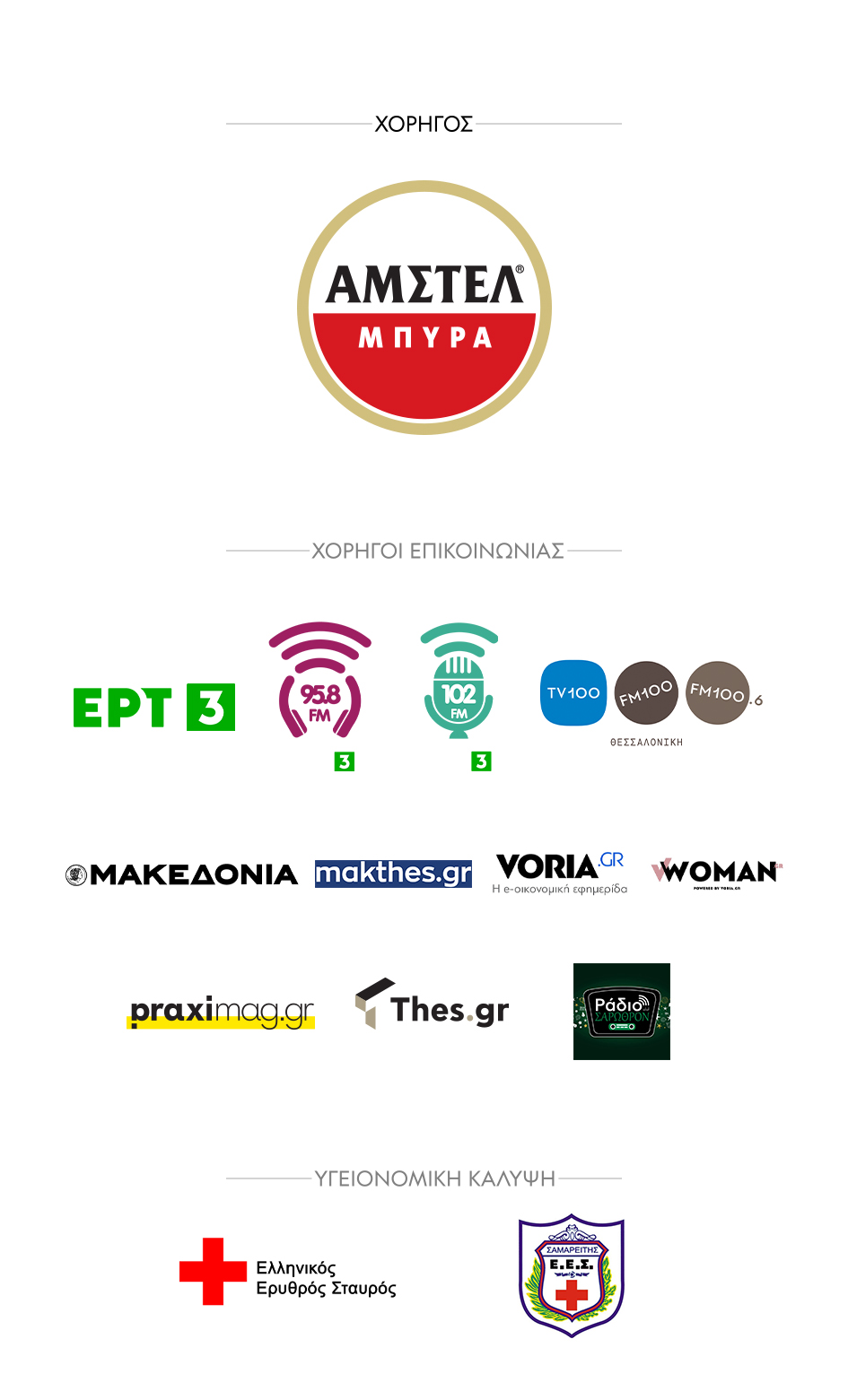 